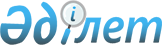 Об организации и обеспечении проведения очерезного призыва граждан на срочную воинскую службу в Вооруженные Силы, другие войска и воинские формирования Республики Казахстан в апреле-июне и октябре-декабре 2010 годаПостановление акимата Житикаринского района Костанайской области от 16 апреля 2010 года № 185. Зарегистрировано Управлением юстиции Житикаринского района Костанайской области 27 апреля 2010 года № 9-10-140

      В соответствии с подпунктом 8) пункта 1 статьи 31 Закона Республики Казахстан от 23 января 2001 года "О местном государственном управлении и самоуправлении в Республике Казахстан", статьями 18, 19, 23 Закона Республики Казахстан от 8 июля 2005 года "О воинской обязанности и воинской службе" и во исполнение Указа Президента Республики Казахстан от 29 марта 2010 года № 960 "Об увольнении в запас военнослужащих срочной воинской службы, выслуживших установленный срок воинской службы, и очередном призыве граждан Республики Казахстан на срочную воинскую службу в апреле-июне и октябре-декабре 2010 года", акимат ПОСТАНОВЛЯЕТ:



      1. Организовать и обеспечить проведение очередного призыва на срочную воинскую службу в Вооруженные Силы, другие войска и воинские формирования Республики Казахстан в апреле-июне и октябре-декабре 2010 года граждан мужского пола в возрасте от восемнадцати до двадцати семи лет, не имеющих права на отсрочку или освобождение от призыва, а также граждан, отчисленных из учебных заведений, не достигших двадцати семи лет и не выслуживших установленные сроки воинской службы по призыву.



      2. Организовать работу районной призывной и медицинской комиссий.



      3. Рекомендовать государственному учреждению "Отдел по делам обороны Житикаринского района Костанайской области" (по согласованию):

      1) обеспечить перевозку призывников на областной сборный пункт;

      2) Исключен постановлением акимата Житикаринского района Костанайской области от 23.08.2010 № 422 (порядок введения в действие см. в пункте 2).



      4. Акимам сел, сельских округов и аулов организовать оповещение и обеспечить своевременное прибытие призывников в государственное учреждение "Отдел по делам обороны Житикаринского района Костанайской области" на районную призывную и медицинскую комиссии.



      5. Рекомендовать государственному учреждению "Отдел внутренних дел города Житикара и Житикаринского района Департамента внутренних дел Костанайской области Министерства внутренних дел Республики Казахстан" (по согласованию) в период проведения призыва и отправки команд:

      1) осуществлять розыск и задержание лиц, уклоняющихся от призыва на срочную воинскую службу;

      2) для поддержания общественного порядка среди призывников на районном призывном пункте выделить наряд полиции.



      6. Государственному учреждению "Отдел финансов Житикаринского района" осуществлять финансирование мероприятий, связанных с призывом, за счет средств, предусмотренных в районном бюджете на 2010 год по программе "Мероприятия в рамках исполнения всеобщей воинской обязанности".



      7. Утвердить (прилагаемый) график проведения призыва.



      8. Контроль за исполнением настоящего постановления возложить на заместителя акима района Актаеву С. Ж.



      9. Настоящее постановление вводится в действие по истечении десяти календарных дней после дня его первого официального опубликования и распространяется на действия, возникшие с апреля 2010 года.      Аким Житикаринского района               К. Испергенов      СОГЛАСОВАНО      Начальник

      государственного учреждения

      "Отдел финансов Житикаринского района"

      _____________ В. Никитченко

 

Утвержден            

постановлением акимата     

от 16 апреля 2010 года № 185   График проведения призыва

 
					© 2012. РГП на ПХВ «Институт законодательства и правовой информации Республики Казахстан» Министерства юстиции Республики Казахстан
				№

п\п
Наименование

населенных

пунктов
Количество

призывников
Дата проведения

призывной комиссии
1.город Житикара5012 апреля 2010 года2.город Житикара5013 апреля 2010 года3.город Житикара5014 апреля 2010 года4.аул Пригородное2015 апреля 2010 года5.село Забеловка2815 апреля 2010 года6.село Аккарга1316 апреля 2010 года7.село Степное716 апреля 2010 года8.Тохтаровский

сельский округ1116 апреля 2010 года9.село Приречное1216 апреля 2010 года10.село Волгоградское919 апреля 2010 года11.Муктикольский

сельский округ1019 апреля 2010 года12.Большевистский

сельский округ1419 апреля 2010 года13.село Тимирязево519 апреля 2010 года14.село Шевченковка519 апреля 2010 года15.село Милютинка1020 апреля 2010 года16.аул Чайковское1220 апреля 2010 года17.село Ырсай720 апреля 2010 года18.город Житикара5021 апреля 2010 года19.город Житикара5022 апреля 2010 года20.город Житикара5023 апреля 2010 года21.город Житикара504 октября 2010 года22.город Житикара505 октября 2010 года23.Тохтаровский

сельский округ166 октября 2010 года24.село Волгоградское126 октября 2010 года25.Муктикольский

сельский округ126 октября 2010 года26.село Тимирязево127 октября 2010 года27.село Степное127 октября 2010 года28.село Шевченковка77 октября 2010 года29.село Милютинка167 октября 2010 года30.аул Чайковское188 октября 2010 года31.село Аккарга158 октября 2010 года32.село Ырсай108 октября 2010 года33.село Забеловка2411 октября 2010 года34.аул Пригородное2511 октября 2010 года35.Большевистский

сельский округ3212 октября 2010 года36.село Приречное1812 октября 2010 года37.город Житикара5013 октября 2010 года38.город Житикара5014 октября 2010 года